ST CUTHBERT’S CATHOLIC PRIMARY SCHOOL, SEAHAM			PERSON SPECIFICATION – CLASS TEACHER 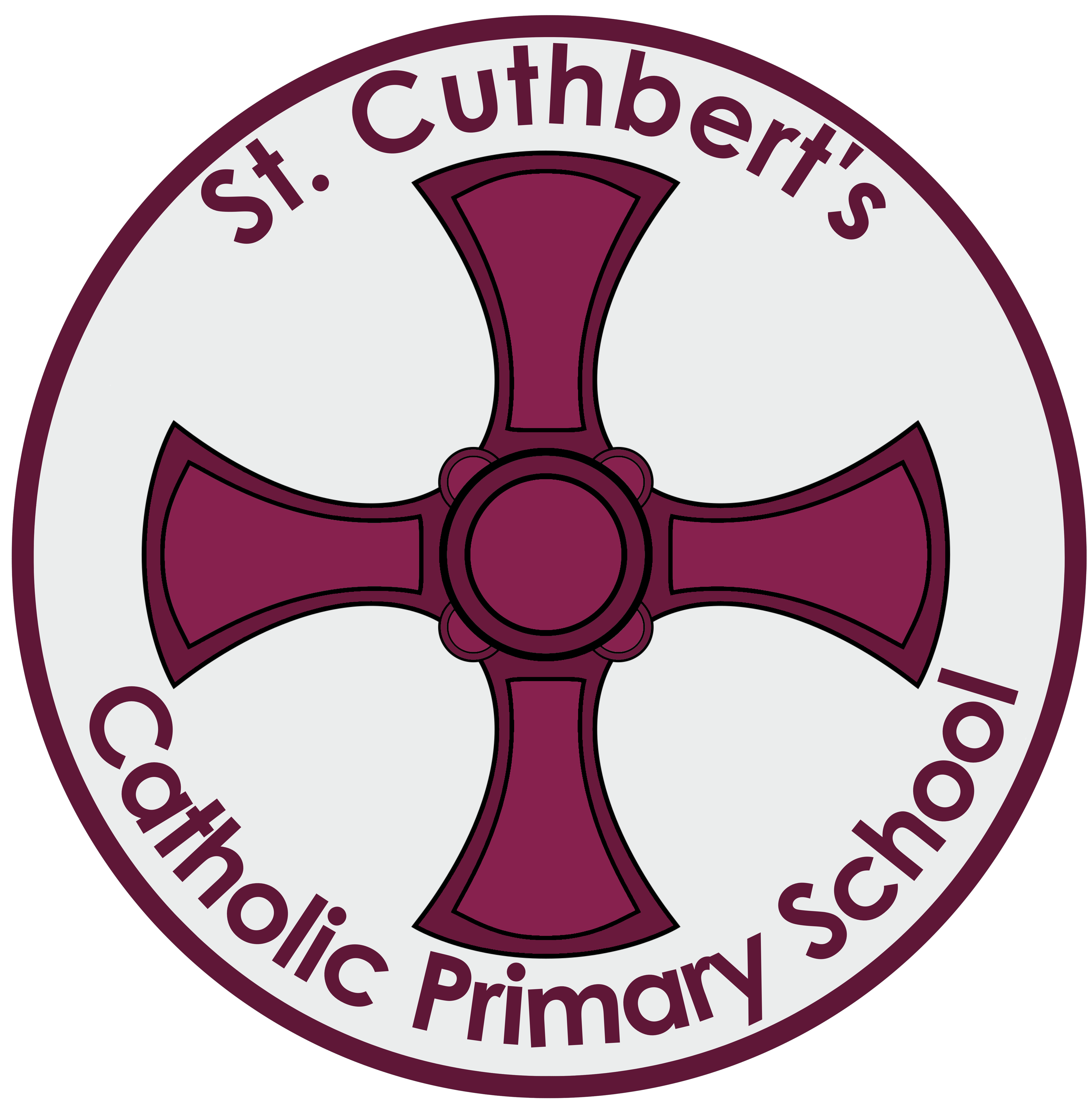 A –Application formI – InterviewR - ReferencesATTRIBUTESCRITERIACRITERIAWHERE IDENTIFIEDESSENTIALDESIRABLEQUALIFICATIONSQualified Teacher StatusDegree or equivalentEvidence of recent relevant professional developmentAny additional qualifications relevant to the postAEXPERIENCE AND SKILLSAbility to deliver an excellent learning experience through high quality, exciting, stimulating lessonsAbility to demonstrate use of positive behaviour management strategiesAbility to plan, deliver and assess at KS1 and/or KS2Evidence of providing excellent provision for all pupils and achieving high standards of pupil progressGood written, verbal and personal ICT skills Expertise/strength in an area of the curriculum, including leading an area of the curriculumExperience supporting the development / training of colleagues in a particular curriculum areaExperience working alongside teaching assistants to deliver effective learningA / I / RKNOWLEDGE AND UNDERSTANDINGDetailed knowledge of the structure and content of the National Curriculum and primary frameworks An understanding of the importance of partnership with parentsAbility to employ a range of effective teaching and learning styles and assessment methodsAbility to personalise learning to meet pupils’ needsKnowledge of effective assessment proceduresWillingness to undertake additional relevant training.Knowledge of safeguarding pupilsUnderstanding of the mission and values of catholic schoolsKnowledge and understanding of Religious Education in catholic primary schoolsExperience of teaching grammar and phonics effectively.A / I / RPERSONAL QUALITIESAn enthusiastic, sensitive and caring attitude to professional relationshipsFlexibility and adaptability in order to be able to mix and work with a wide range of peopleHave a positive attitude towards changeA desire to play a full and active part in the life of the schoolOrganised and able to work under pressureHighly motivated and able to inspire pupilsCommitment to the distinct Catholic ethos of the schoolAbility to communicate effectively in a variety of situationsWillingness to support extra-curricular activitiesA practising catholicA / I / R